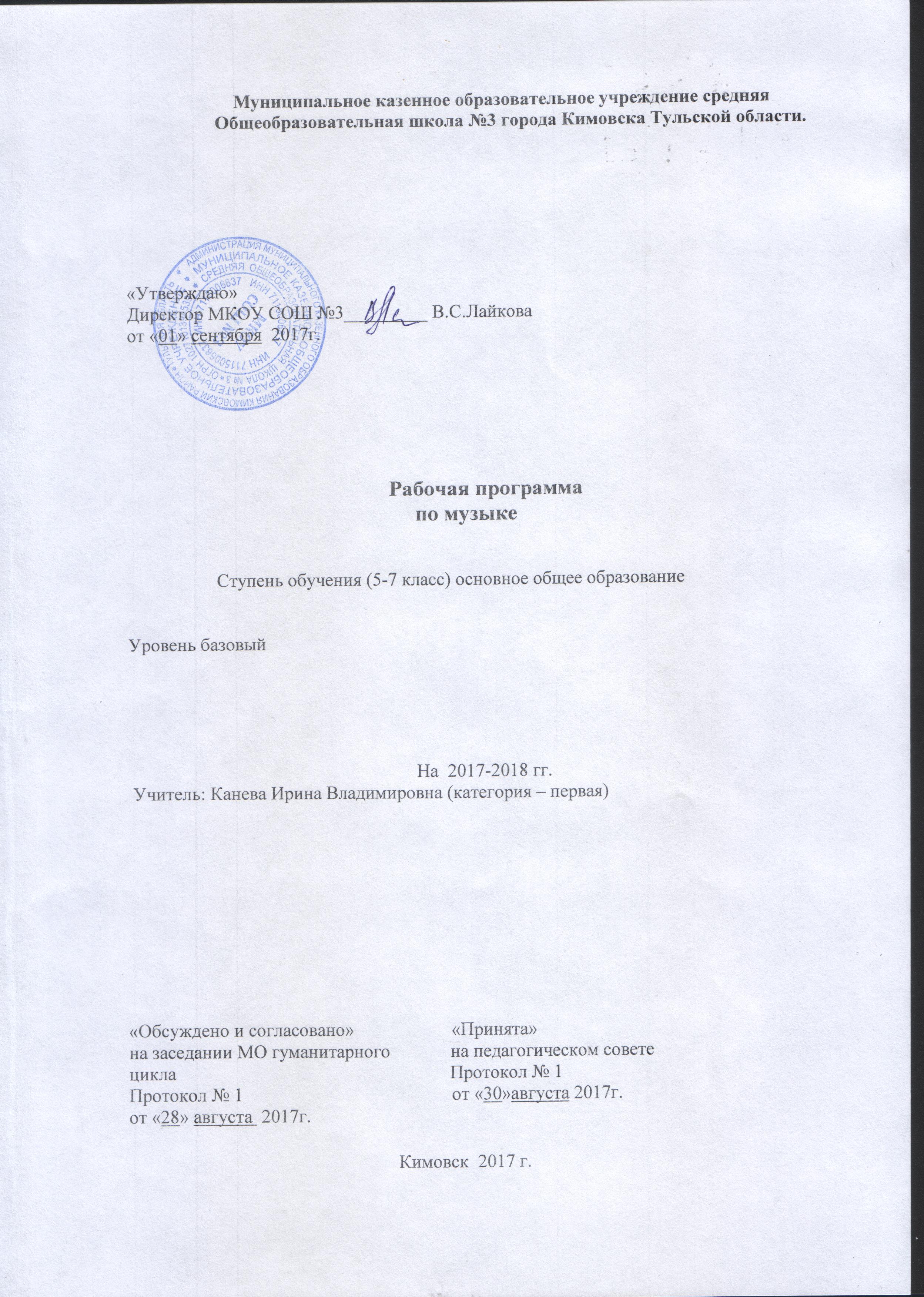 Пояснительная записка.Программа разработана в соответствии Федерального государственного образовательного стандарта общего образования, Примерной программы по музыке. 5-7 классы. – Примерные программы по учебным предметам. Музыка. 5-7 классы: проект -  М : Просвещение, 2013.- (Стандарты второго поколения), Рабочей программы по Музыке 5-7 классы. – Музыка. Рабочие программы к предметной линии учебников под редакцией Сергеевой, Критской . 5-7 классы.Количество часов : всего 105 часовПредметные результаты изучения музыки предполагают:                                                             1.общее представление о роли музыкального искусства в жизни общества и каждого отдельного человека; 2. осознанное восприятие конкретных музыкальных произведений и различных событий в мире музыки; 3.Устойчивый интерес к музыке, художественным традициям своего народа, различным видам музыкально-творческой деятельности; 4. понимание интонационно –образной природы музыкального искусства, средств художественной выразительности; 5.осмысление основных жанров музыкально-поэтического народного творчества, отечественного и зарубежного музыкального наследия; 6. рассуждения о специфике музыки, особенностях музыкального языка, отдельных произведениях и стилях музыкального искусства в целом; 7. применении е специальной терминологии для классификации различных явлений музыкальной культуры; 8. Постижение музыкальных культурных традиций своего народа и разных народов мира; 9. расширение и обогащение опыта в различных видах музыкально-творческой деятельности, включая информационно-коммуникативные технологии; 10. освоение знаний о музыке, овладение практическими умениями и навыками для реализации собственного творческого потенциала. 5-ый классЛичностные УУДпонимание социальных функций музыки (познавательной, коммуникативной, эстетической и др.)  в жизни людей, общества, в своей жизни;осмысление взаимодействия искусств как средства расширения представлений о содержании музыкальных образов, их влиянии на  духовно-нравственное становление личности;понимание жизненного содержания народной, религиозной классической и современной музыки, выявление ассоциативных связей музыки с литературой, изобразительным искусством, кино, театром в процессе освоения музыкальной культуры своего региона, России, мира,  разнообразных форм музицирования, участия в исследовательских проектах;использование полученных на уроках музыки способов музыкально-художественного освоение мира во внеурочной (внеклассной и внешкольной), досуговой деятельности, в процессе самообразования.  Познавательные УУДустойчивое представление о содержании, форме, языке музыкальных произведений различных жанров, стилей народной и профессиональной  музыки в ее связях с другими видами искусства;усвоение словаря музыкальных терминов и понятий в процессе восприятия, размышлений о музыке, музицирования, проектной деятельности;применение полученных знаний о музыке и музыкантах, о других видах искусства в процессе самообразования, внеурочной творческой деятельности.Регулятивные УУДвладение умением целеполагания в постановке учебных, исследовательских задач в процессе восприятия, исполнения и оценки музыкальных сочинений разных жанров, стилей музыки своего народа, других стран мира;планирование собственных действий в процессе восприятия, исполнения музыки, создания импровизаций при выявлении взаимодействия музыки с другими видами искусства, участия в художественной и проектно-исследовательской деятельности;прогнозирование результатов художественно-музыкальной деятельности при выявлении связей музыки с  литературой, изобразительным искусством, театром, кино;осмысленность и обобщенность учебных действий,  критическое отношение к качеству восприятия и размышлений о музыке, о других видах искусства, музицирования, коррекция недостатков собственной художественно-музыкальной деятельности;оценка воздействия музыки разных жанров и стилей на собственное отношение к ней, представленное в музыкально-творческой деятельности (индивидуальной и коллективной).Коммуникативные УУДпередача собственных впечатлений о музыке, других видах искусства в устной и письменной речи;совершенствование учебных действий самостоятельной работы с музыкальной и иной художественной информацией, инициирование взаимодействия в группе, коллективе;знакомство с различными социальными ролями в процессе работы  и защиты исследовательских проектов;самооценка и интерпретация собственных коммуникативных действий в процессе восприятия, исполнения музыки, театрализаций, драматизаций музыкальных образов.Информационные УУДосмысление роли информационно-коммуникационных технологий в жизнедеятельности человека;формирование умений применять ИКТ как инструмент сбора, поиска, хранения, обработки и преобразования музыкальной и художественной информации;расширение источников информации, необходимой для закрепления знаний о взаимодействии музыки с другими видами искусства, полученных на уроках;использование электронных энциклопедий, мультимедийных приложений к учебникам, сети Интернет с целью расширения представлений о роли музыки в жизни человека; обращение к электронным образовательным ресурсам с целью самообразования, формирования фонотеки, библиотеки, видеотеки;расширения с помощью сети Интернет представлений о концертно-музыкальных традициях страны, региона, использования информации в проектно-исследовательской деятельности.6-ой классЛичностные УУДвхождение обучающихся в мир духовных ценностей музыкального искусства, влияющих на  выбор наиболее значимых ценностных ориентаций личности;понимание социальных функций музыки (познавательной, коммуникативной, эстетической, практической, воспитательной, зрелищной и др.)  в жизни людей, общества, в своей жизни;осознание особенностей музыкальной культуры России, своего региона, разных культур и народов мира, понимание представителей другой национальности, другой культуры и стремление вступать с ними в диалог;присвоение духовно-нравственных ценностей музыки в процессе познания содержания музыкальных образов (лирических, эпических, драматических) на основе поиска их жизненного содержания, широких ассоциативных связей музыки с другими видами искусства.Познавательные УУДстремление к приобретению музыкально-слухового опыта общения с известными и новыми музыкальными произведениями различных жанров, стилей народной и профессиональной  музыки, познанию приемов развития музыкальных образов, особенностей их музыкального языка;формирование интереса к специфике деятельности композиторов и исполнителей (профессиональных и народных), особенностям музыкальной культуры своего края, региона;расширение представлений о связях музыки с другими видами искусства на основе художественно-творческой, исследовательской деятельности;идентификация терминов и понятий музыкального языка с художественным языком различных видов искусства на основе выявления их общности и различий;применение полученных знаний о музыке и музыкантах, о других видах искусства в процессе самообразования, внеурочной творческой деятельности.Регулятивные УУДсамостоятельный выбор целей и способов решения учебных задач (включая интонационно-образный и жанрово-стилевой анализ сочинений) в процессе восприятия и исполнения музыки различных эпох, стилей, жанров, композиторских школ.совершенствование действий контроля, коррекции, оценки действий партнера в коллективной и групповой музыкальной, творческо-художественной, исследовательской деятельности;  саморегуляция волевых усилий, способности к мобилизации сил в процессе работы над исполнением музыкальных сочинений на уроке, внеурочных и внешкольных формах музыкально-эстетической, проектной деятельности, в самообразовании;развитие критического отношение к собственным действиям, действиям одноклассников в процессе познания музыкального искусства, участия в индивидуальных и коллективных проектах.сравнение изложения одних и тех же сведений о музыкальном искусстве в различных источниках; приобретение навыков работы с сервисами Интернета.Коммуникативные УУДрешение учебных задач в процессе сотрудничества с одноклассниками, учителем в процессе музыкальной, художественно-творческой, исследовательской деятельности;формирование способности вступать в контакт, высказывать свою точку зрения, слушать и понимать точку зрения собеседника, вести дискуссию по поводу различных явлений музыкальной культуры;адекватное поведение в различных учебных, социальных ситуациях в процессе восприятия и музицирования, участия в исследовательских проектах, внеурочной деятельности;развитие навыков постановки проблемных вопросов  в процессе поиска и сбора информации о музыке, музыкантах в процессе восприятия и исполнения музыки;совершенствование навыков развернутого речевого высказывания в процессе анализа музыки, (с использованием музыкальных терминов и понятий), ее оценки и представления в творческих формах работы в исследовательской, внеурочной, досуговой деятельности;развитие умений письменной речи в процессе выполнения самостоятельных и контрольных работ, диагностических тестов, анкетирования, работы в творческих тетрадях.Информационные УУДвладение навыками работы с различными источниками информации: книгами, учебниками, справочниками, атласами, картами, энциклопедиями, каталогами, словарями, CD-RОМ, Интернет;самостоятельный поиск, извлечение, систематизация, анализ и отбор необходимой для решения учебных задач информации, ее организация, преобразование, сохранение и передача;  ориентация в информационных потоках, умение выделять в них главное и необходимое; умения осознанно воспринимать музыкальную и другую художественную информацию, распространяемую по каналам средств массовой информации;  развитие критического отношение к распространяемой по каналам СМИ информации, умение аргументировать ее влияние на формирование музыкального вкуса, художественных предпочтений;применение для решения учебных задач, проектно-исследовательской информационные и телекоммуникационные технологии: аудио и видеозапись, электронную почту, Интернет;  увеличение количества источников информации, с которыми можно работать одновременно при изучении особенностей музыкальных образов разных эпох, стилей, композиторских школ.осуществление интерактивного диалога в едином информационном пространстве музыкальной культуры.7-ой классЛичностные УУДрасширение представлений о художественной картине мира на основе присвоения духовно-нравственных ценностей музыкального искусства, усвоения его социальных функций;  формирование социально значимых качеств личности: активность, самостоятельность, креативность, способность к адаптации в условиях информационного общества;развитие способности критически мыслить, действовать в условиях плюрализма мнений, прислушиваться к другим и помогать им, брать ответственность за себя и других в коллективной работе;осознание личностных смыслов музыкальных произведений разных жанров, стилей, направлений, понимание их роли в развитии современной музыки.Познавательные УУДпознание различных явлений жизни общества и отдельного человека на основе вхождения в мир музыкальных образов различных эпох и стран, их анализа, сопоставления, поиска ответов на проблемные вопросы;проявление интереса к воплощению приемов деятельности композиторов и исполнителей (профессиональных и народных) в собственной творческой деятельности;выявление в проектно-исследовательской деятельности специфики музыкальной культуры своей семьи, края, региона;понимание роли синтеза /интеграции/ искусств в развитии музыкальной культуры России и мира, различных национальных школ и направлений; идентификация/сопоставление/ терминов и понятий музыкального языка с художественным языком различных видов искусства на основе выявления их общности и различий;применение полученных знаний о музыкальной культуре, о других видах искусства в процессе самообразования, внеурочной творческой деятельности;проявление устойчивого интереса к информационно-коммуникативным источникам информации о музыке, литературе, изобразительном искусства, кино, театре, умение их применять в музыкально-эстетической деятельности (урочной, внеурочной, досуговой, самообразовании);формирование познавательных мотивов деятельности по созданию индивидуального «Портфолио» для фиксации достижений по формированию музыкальной культуры, музыкального вкуса, художественных потребностей.Регулятивные УУДсамостоятельное определение целей и способов решения учебных задач в процессе восприятия и исполнения музыки различных эпох, стилей, жанров, композиторских школ;осуществление действий контроля, коррекции, оценки действий партнера в коллективной и групповой музыкальной, художественно-творческой, проектно-исследовательской, внеурочной, досуговой деятельности, в процессе самообразования и самосовершенствования;  устойчивое проявление способностей к мобилизации сил, организации волевых усилий в процессе работы над исполнением музыкальных сочинений на уроке, внеурочных и внешкольных формах музыкально-эстетической, проектной деятельности, в самообразовании;развитие критической оценки собственных учебных действий, действий сверстников в процессе познания музыкальной картины мира, различных видов искусства, участия в индивидуальных и коллективных проектах;устойчивое умения работы с  различными источниками информации о музыке, других видах искусства, их сравнение, сопоставление, выбор наиболее значимых /пригодных/ для усвоения учебной темы, творческой работы, исследовательского проекта.Коммуникативные УУДустойчивое проявление способности к контактам, коммуникации со сверстниками, учителями, умение аргументировать (в устной и письменной речи) собственную точку зрения, принимать или отрицать мнение собеседника, участвовать в дискуссиях, спорах по поводу различных явлений музыки и других видов искусства;владение навыками постановки и решения проблемных вопросов, ситуаций при поиске, сборе, систематизации, классификации информации о музыке, музыкантах в процессе восприятия и исполнения музыки;организация общения на основе развернутой письменной речи со сверстниками, учителями с помощью форумов, чатов и видеоконференций, в процессе участия в дистанционных олимпиадах. Информационные УУДумение сравнивать и сопоставлять информацию из нескольких источников о музыкальном искусстве, выбирать оптимальный вариант для решения учебных и творческих задач;использование информационно-коммуникационные технологии при диагностике усвоения содержания учебной темы, оценке собственных действий при разработке и защите проектов;владение навыками и умениями использовать компьютер, проектор, звуковые колонки, интерактивную доску при выполнении учебных задач, выступлении на презентации исследовательских проектов;проявление умений самостоятельного создания и демонстрации мультимедийных презентаций в программе  Microsoft Office РowerPoint 2007 (с включением в них текста, музыки, видеоматериалов) на уроках музыки и в процессе защиты исследовательских проектов;умение адаптировать музыкальную (и другую художественную) информацию для конкретной аудитории (одноклассники, младшие школьники, родители) путем выбора соответствующих средств, языка и зрительного ряда; умение передавать содержание учебного материала в графической форме и других формах свертывания информации;совершенствование умений и навыков работы с носителями информации (дискета, CD, DVD, flash-память, айпен, айфон);развитие навыков добывания информации о музыке и других видах искусства в поисковых системах (Yandex, Googl  и др.) и ее интеграции с учетом разновидностей учебных и познавательных задач;оценивание добытой информации с точки зрения ее  качества, полезности, пригодности, значимости для усвоения учебной темы, проектно-исследовательской, внеурочной, досуговой деятельности.Планируемые результаты освоения предмета музыка.   Выпускник научится:- понимать значение интонации в музыке как носитель образного смысла;- анализировать средства музыкальной выразительности: мелодию, ритм, темп, динамику, лад;- понимать значимость музыки в творчестве писателей и поэтов;- знать жанры вокальной, инструментальной, вокально-инструментальной, камерно-инструментальной, симфонической музыки;- знать формы построения музыки (двухчастную, трехчастную, вариации, рондо);- определять характер музыкальных образов (лирических, драматических, героических, романтических, эпических);- выявлять общее и особенное при сравнении музыкальных произведений на основе полученных знаний об интонационной природе музыки;- передавать свои музыкальные впечатления в устной или письменной форме;- распознавать художественные направления, стили и жанры классической и современной музыки;- определять основные признаки исторических эпох, стилевых направлений в русской музыке;- выявлять общее и особенное при сравнении музыкальных произведений на основе полученных знаний о стилевых направлениях;- определять основные признаки исторических эпох, стилевых направлений и национальных школ в западноевропейской музыке;- обосновывать собственные предпочтения, касающиеся музыкальных произведений различных стилей и жанров;- творчески интерпретировать содержание музыкальных произведений;- понимать взаимодействие музыки и литературы на основе осознания специфики языка каждого из них;- находить ассоциативные связи между художественными образами музыки и литературы;- понимать значимость музыки в творчестве писателей и поэтов;- владеть навыками вокально-хорового музицирования;- владеть музыкальными терминами в пределах изучаемой темы;- участвовать в коллективной исполнительской деятельности;- размышлять о знакомом музыкальном произведении, высказывать суждения об основной идее, о средствах и формах ее воплощения;- передавать свои музыкальные впечатления в устной форме;- узнавать на слух изученные произведения русской и зарубежной классики, образцы народного музыкального творчества, произведения современных композиторов;- находить ассоциативные связи между музыкой и изобразительным искусством;- понимать взаимодействие музыки и живописи;- находить жанровые параллели между музыкой и другими видами искусств;- сравнивать интонации музыкального, живописного и литературного произведений;- творчески интерпретировать содержание музыкального произведения в пении;- анализировать различные трактовки одного и того же произведения, аргументируя исполнительскую интерпретацию замысла композитора;- выявлять особенности взаимодействия музыки с другими видами искусства;- проявлять творческую инициативу, участвуя в музыкально-эстетической деятельности;- понимать значение музыки в жизни каждого человека и человеческого общества в целом;- эмоционально проживать исторические события и судьбы защитников Отечества, воплощаемые в музыкальных произведениях;- определять характерные особенности музыкального языка;- эмоционально-образно воспринимать и характеризовать музыкальные произведения;- понимать жизненно-образное содержание музыкальных произведений разных жанров;- различать и характеризовать приемы взаимодействия и развития образов музыкальных произведений;- определять многообразие музыкальных образов и способов их развития;- проводить интонационно-образный анализ музыкального произведения;- понимать основной принцип развития и построения музыки – сходство и различие;- анализировать взаимосвязь жизненного содержания музыки и музыкальных образов;- приводить примеры известных музыкальных исполнителей и исполнительских коллективов;- определять тембры музыкальных инструментов;- анализировать единство жизненного содержания и художественной формы в различных музыкальных образах;- понимать взаимосвязь профессиональной композиторской музыки и народного музыкального творчества;- анализировать произведения выдающихся композиторов прошлого и современности;- называть основные жанры светской музыки: соната, симфония, концерт, опера, балет;- понимать стилевые черты русской классической музыкальной школы;- понимать значение устного народного музыкального творчества в развитии общей культуры народа;- определять основные жанры русской народной музыки: былины, лирические песни, частушки, разновидности обрядовых песен;- понимать специфику перевоплощения народной музыки в произведениях композиторов;- называть имена и определять на слух произведения всемирно известных отечественных и зарубежных композиторов академического направления XX века;- слышать переинтонирование классической музыки в современных обработках;- определять характерные признаки современной популярной музыки;- называть стили рок музыки и ее отдельных направлений: рок-оперы, рок-н-ролла и др.;- анализировать творчество исполнителей авторской песни;- применять современные информационно-коммуникационные технологии для записи и воспроизведения музыки;- называть и определять на слух певческие голоса: мужские (тенор, баритон, бас) и женские (сопрано, меццо-сопрано, альт);- применять навыки вокально-хоровой работы, петь с музыкальным сопровождением и без сопровождения (acappella);- определять разновидности хоровых коллективов по стилю (манере) исполнения: народные, академические;- называть и определять звучание музыкальных инструментов: духовых, струнных, ударных, современных электронных;- определять виды оркестров: симфонического, духового, камерного, оркестра народных инструментов, эстрадно-джазового оркестра;- называть современных выдающихся отечественных и зарубежных исполнителей и исполнительские коллективы;- понимать специфику музыки как вида искусства;- осознавать значение музыки в художественной культуре;- понимать возможности музыкального искусства в отражении «вечных» тем жизни;- узнавать характерные черты и образцы творчества крупнейших русских и зарубежных композиторов;- называть имена выдающихся композиторов и музыкантов-исполнителей;- распознавать на слух мелодии изученных произведений;- размышлять о знакомом музыкальном произведении, высказывая суждения об основной идее, средствах ее воплощения, интонационных особенностях, жанре, исполнителях;- выявлять особенности интерпретации одной и той же художественной идеи, сюжета в творчестве различных композиторов;- использовать различные формы индивидуального и группового музицирования;- использовать знания о музыке и музыкантах, полученные на занятиях, при составлении домашней фонотеки, видеотеки;- распознавать стили классической и современной музыки, особенности музыкального языка и музыкальной драматургии;- использовать приобретенные знания и умения в практической деятельности и повседневной жизни.Выпускник получит возможность научиться:- знать формы построения музыки (сонатно-симфонический цикл, сюита);- понимать истоки и интонационное своеобразие, характерные черты и признаки, традиций, обрядов музыкального фольклора разных стран мира;- понимать особенности языка западноевропейской музыки на примере мадригала, мотета, кантаты, прелюдии, фуги, мессы, реквиема;- понимать особенности языка отечественной духовной и светской музыкальной культуры на примере канта, хорового концерта;- определять специфику духовной музыки в эпоху Средневековья;- распознавать мелодику знаменного распева – основы древнерусской церковной музыки;- различать формы построения музыки (сонатно-симфонический цикл, сюита), понимать их возможности в воплощении и развитии музыкальных образов;- исполнять свою партию в хоре в простейших двухголосных произведениях, в том числе с ориентацией на нотную запись;- активно использовать язык музыки для освоения содержания различных учебных предметов (литературы, окружающего мира, технологии и др.);- различать и передавать в художественно-творческой деятельности характер, эмоциональное состояние и свое отношение к природе, человеку, обществу; - выделять признаки для установления стилевых связей в процессе изучения музыкального искусства;- определять типы художественного общения (хоровое, соревновательное, сказительное);- использовать в учебных целях информацию музыкального искусства.Содержание  учебного предмета, курса 5-7 классСодержание  программы предмета Музыка»  5 классТема года:“Музыка и другие виды искусства”Тема  I  полугодия:  “Музыка и литература” (16 часов)Урок 1.  Что  роднит  музыку   с  литературой (1ч)Интонационно - образная, жанровая и стилевая основы музыкального искусства как ее важнейшие закономерности, открывающие путь для его познания, установления связи с жизнью и с другими видами искусства.Выявление  многосторонних  связей  музыки  и  литературы. Что  стало  бы  с  музыкой, если  бы  не  было  литературы?  Что  стало бы   с  литературой,  если  бы  не  было музыки?   Поэма,  былина,  сказка.  Песня,  романс.   Роль музыки в семье искусств, ее влияние на другие искусства.  Значение  слов  в  песне.  Вокализ.  Сходство выразительных  средств   живописи  и  музыки: плавные  изгибы  линий  рисунка, перекличка  светотени  в  картине  и  ладовой  окраски   в  музыке. Интонационно-образная, жанровая, стилевая основы музыки   в  картинах  и  мелодиях,  музыкального искусства как ее важнейшие закономерности, открывающие путь для его познания, установления связи  с жизнью и с другими  искусствами. Интонация как носитель смысла в музыке.Урок 2. Вокальная  музыка  (1ч)Взаимосвязь музыки и речи на основе их интонационной общности и различий. Богатство музыкальных образов (лирические). Народные истоки русской профессиональной музыки.Образ  Отчизны,  отношение  к  родной  земле,  значение  культуры  своего  народа. Представление о песне как истоке и вершине музыки. Взаимосвязь музыки и речи на основе их интонационной общности и различий. Богатство музыкальных образов   в вокальной  музыке. Песня – верный спутник человека.Урок 3. Вокальная  музыка Народное музыкальное творчество.(1ч.)  . Сущность и особенности устного народного музыкального творчества как части общей культуры народа, как способа самовыражения человека.  Основные жанры русской народной музыки (наиболее распространенные разновидности обрядовых песен, трудовые песни, былины, лирические песни, частушки).Знакомство  с  различными  жанрами  русской  народной   песни:  формирование необходимых  вокально-хоровых  навыков. Особенности песенных  жанров.  Календарные песни. Разнохарактерные песенные Жанры: трудовые, обрядовые, величальные, торжественные, хвалебные,  шуточные, сатирические,  игровые,  хороводные, лирические  песни.  Песни -  заклички.  Взаимосвязь  музыкальных,  литературных  их удожественных  образов. По содержанию песни делятся на: лирические, сатирические, героические и патриотические. По социальной направленности – на обрядовые, бытовые, колыбельные, о животных и др. Урок 4. Вокальная  музыка.Романс.(1ч.) Развитие жанров камерной  вокальной музыки – романс. Определение романса как камерного вокального произведения для голоса с инструментом, в котором раскрываются чувства человека, его отношение к жизни и природе. Возможность возрождения песни в новом жанре – романс.Урок 5. Фольклор  в  музыке  русских  композиторов  (1ч)Сущность и особенности устного народного музыкального творчества как части общей культуры народа, как способа самовыражения человека. Народное творчество как художественная самоценность. Особенности русской народной музыкальной культуры. Основные жанры русской народной музыки.Знакомство  с  произведениями  программной инструментальной  музыки: симфонической  сюитой  и  симфонической  миниатюрой. Вокальные  сочинения,  созданные  на  основе  различных   литературных источников  (русских  народных сказаний,  сказок  разных  народов  и  др.) Сущность и особенности   устного народного музыкального творчества   как   части   общей культуры народа, как способа самовыражения человека. Народное творчество как художественная самоценность. Особенности русской народной музыкальной культуры.Урок 6. Фольклор  в  музыке  русских  композиторов. (1 ч)Обращение композиторов к родному фольклору и к фольклору других народов. Общность и интонационное своеобразие музыкального фольклора народов России и других народов мира, их   ярко выраженная национальная самобытность. Интонационное своеобразие музыкального фольклора разных народов; образцы песенной и инструментальной  музыки.Урок 7. Жанры  инструментальной  и  вокальной  музыки  (1ч)Развитие жанров светской вокальной и инструментальной  музыки. Наиболее значимые стилевые особенности классической музыкальной школы.Представление  о  существовании  вокальной  и  инструментальной   музыки,  не связанной  с  какой-либо  литературной  основой  (вокализ, песня  без  слов,  баркарола как  жанр  фортепианной  музыки);  знакомство  с  вокальной  баркаролой. Выяснение своеобразия   и  выразительности  песни  без  слов  и  романса – инструментальной  и вокальной  баркаролы.   Представление учащихся о роли литературы в появлении новых музыкальных жанров и произведений.  Превращение песен в симфонические мелодии.Урок 8. Вторая  жизнь  песни  (1ч)Народные истоки русской профессиональной музыке. Способы обращения композиторов к народной музыке: цитирование, варьирование.Представление   о  музыке,  основанной  на  использовании  народной  песни;  о  народных истоках  профессиональной   музыки: симфония,  концерт,  опера,  кантата. Современные интерпретации  классической  музыки. Смысл  высказывания  М.И.  Глинки: “Создает  музыку  народ,  а  мы,  художники  только  ее  аранжируем”. Раскрытие терминов  и  осмысление  понятий: интерпретация, обработка,  трактовка.Народные истоки русской профессиональной музыке. Способы обращения композиторов к народной музыке:  создание музыки в народном стиле.Связь между музыкой русской композиторской музыкой и народным музыкальным искусством, отражающим жизнь, труд, быт русского народа.Урок 9. Всю  жизнь  мою  несу  родину  в  душе…(1ч)Стилевое многообразие музыки 20 столетия. Наиболее значимые стилевые особенности русской классической музыкальной школы, развитие традиций русской классической музыкальной школы.Сопоставление  образного  содержания  музыки, выявление  контраста  как  основной прием  развития  произведения  в  целом. Определение средств  музыкальной выразительности.  Перезвоны.  Звучащие  картины.  Значимость  музыки  в  жизни человека,  ее  роль  в  творчестве  писателей  и  поэтов,  а  также  ее  национальному своеобразию.  Музыка.  Природа  родной  страны,  судьба  человека… Вдохновение композиторов,  поэтов,  писателей,  их  размышления  о  смысле  жизни,  о  красоте родной  земли,  о  душевной  красоте  человека  и  талантливых  людях,  которыми  может по  праву  гордиться  Отечество.Урок 10. Писатели  и  поэты  о  музыке  и   музыкантах.  (1ч)Романтизм в западно – европейской музыке: особенности трактовки драматической и лирической сфер на примере образцов камерной инструментальной музыки – прелюдия, этюд.Осознание  учащимися  значимости  музыкального  искусства  для  творчества  поэтов  и писателей,  расширение  представлений  о   творчестве  западно - европейских композиторов  – Ф.Шопен. Музыка  не  только  раскрывает  мир  человеческих  чувств, настроения,  мысли,  но  и  играет  в  литературе  драматургическую    роль,  выявляя  внутреннюю  сущность  человека, оттеняя,  углубляя   характеры,  ситуации, события. Творчество Ф. Шопена  как композитора связано с его исполнительской деятельностью. Именно Ф.Шопен утвердил прелюдию как самостоятельный вид творчества, открыл новое направление в развитии жанра этюда, никогда не отделяя техническую сторону исполнения от художественной.Урок 11. Писатели  и  поэты  о  музыке  и   музыкантах.  (1ч)Сравнительная характеристика особенностей восприятия мира композиторами классиками и романтиками. ( В.Моцарт – Ф.Шопен)Осознание  учащимися  значимости  музыкального  искусства  для  творчества  поэтов  и писателей,  расширение  представлений  о   творчестве  западноевропейских композиторов – В.А. Моцарт и Ф.Шопен. Реквием. Музыка  не  только  раскрывает  мир человеческих  чувств,  настроения,  мысли,  но  и  играет  в  литературе драматургическую    роль,  выявляя  внутреннюю  сущность  человека, оттеняя,  углубляя, характеры,  ситуации, события. Произведения  В.Моцарта открывают  бесконечное многообразие чувств, полны многогранных реальных характеров.Урок 12-13.  Первое путешествие в музыкальный театр. Опера (2ч.) Развитие жанра – опера. Народные истоки русской профессиональной музыки. Обращение композиторов к родному фольклору.Особенности оперного жанра, который возникает на основе литературного произведения как  источника либретто оперы. Разновидности вокальных и инструментальных жанров, форм   внутри оперы -  (увертюра, ария, речитатив, хор, ансамбль), а также исполнители (певцы, дирижёр, оркестр).Урок  14.  Второе путешествие в музыкальный театр. Балет (1ч) Развитие жанра – балет. Формирование русской классической школы.На основе имеющегося музыкально-слухового опыта учащихся продолжить знакомство с жанром балета, его происхождением, с либретто балетного спектакля, основой которого являются сказочные сюжеты; с именами лучших отечественных танцоров и хореографов. Балет-искусство  синтетическое.  В  нем  воедино  переплетены  различные  виды искусства:  литература, инструментально-симфоническая  музыка,  хореография, (танцоры-солисты,  кордебалет- массовые  сцены),  драматическое  и  изобразительное искусство  (театральное  действие,  костюмы,  декорации).Урок 15.Музыка в театре, кино и на телевидении (1ч)Творчество отечественных композиторов – песенников, роль музыки в театре, кино и телевидении.Роль литературного сценария и значение музыки в синтетических видах искусства: в театре, кино, на телевидении.  Музыка  неотъемлемая  часть  произведений киноискусства,  которое  существует  на  основе  синтеза  литературы,  театра, изобразительного  искусства  и  музыки.  Киномузыка – одно  из  важнейших  средств создания  экранного  образа  реального  события,  которое  специально  инсценируется или  воссоздается  средствами  мультипликации.  Динамика  развития  кинообраза, быстрая  смена  действия  в  кино,  короткое  дыхание  кинематографических  фраз, свободное  владение  пространством  и  временем  получили  отражение  и  в  музыке к фильмам.Урок 16. Третье путешествие в музыкальный театр. Мюзикл (1ч)Взаимопроникновение «легкой» и «серьезной музыки», особенности их взаимоотношения в различных пластах современного музыкального искусства. Знакомство с жанром мюзикл.Особенности мюзикла, его истоки.  Знакомство  с мюзиклом  “Кошки”  Э.-Л. Уэббера,  в  основе  либретто  которого  лежат  стихи Т. Элиота.  Жанры  внутри  самого  мюзикла  близки  оперным  номерам.  Как  и  в  опере, здесь  сочетаются  пение  и  танец,  но  в  отличие  от  оперы  все  действующие  лица, исполняя  вокальные  номера,  постоянно  находятся  в  движении.Тема  II  полугодия: Музыка и изобразительное искусство (18 часов)Урок 17. Что  роднит  музыку  с изобразительным   искусством. (1ч)Выразительность и изобразительность музыкальной интонации. Богатство музыкальных образов (лирические). Взаимосвязь музыки и живописи через образное восприятие мира. Способность музыки вызывать в нашем воображении зрительные (живописные) образы. Специфика средств художественной выразительности живописи. Отражение одного и того же сюжета в музыке и живописиУрок 18. Небесное   и  земное  в  звуках  и  красках. (1ч)Отечественная и зарубежная духовная музыка в синтезе с храмовым искусством.Непреходящая любовь русских людей к родной земле. Духовные образы древнерусского и западноевропейского искусства.. Образ Богоматери как олицетворение материнской любви, милосердия, покровительства и заступничества. Образ Богоматери в русском и зарубежном искусстве.Урок 19. Звать через  прошлое  к  настоящему. (1ч) Выразительность и изобразительность музыкальной интонации. Богатство музыкальных образов (героические, эпические)и особенности их  драматургического развития (контраст).Героические образы в музыке и изобразительном искусстве. Кантата. Контраст. Триптих, трехчастная форма. Выразительность. Изобразительность. Сопоставить произведения живописи и музыки. Музыка изображает душевный мир, переживания своих героев.Урок 20. Звать через  прошлое  к  настоящему. (1ч)Выразительность и изобразительность музыкальной интонации. Богатство музыкальных образов (героико - эпические) и особенности их драматургического развития.Героические образы в музыке и изобразительном искусстве. Сопоставление героико – эпических образов музыки с образами изобразительного искусства. Песня-плач. Осмысление темы о героических образах в искусстве.Урок 21. Музыкальная живопись и живописная музыка (1ч)Общее и особенное в русском и западно – европейском искусстве в различных исторических эпох, стилевых направлений, творчестве выдающихся композитов прощлого.Образы природы в творчестве музыкантов. «Музыкальные краски» в произведениях композиторов- романтиков. Развитие музыкального, образно-ассоциативного мышления через выявление общности музыки и живописи в образном выражении состояний души человека, изображении картин природы. Музыкальные образы произведений, созвучные музыкальной живописи художника. Изобразительность.Урок 22. Музыкальная живопись и живописная музыка (1ч)Общее и особенное в русском и западно – европейском искусстве в различных исторических эпох, стилевых направлений, творчестве выдающихся композитов прощлого.Сопоставление зримых образов музыкальных сочинений русского и зарубежного композитора   (вокальные и инструментальные) и общность отражения жизни в русской музыке и поэзии. Восприятие, исполнение, сравнение произведений искусства, созданных в жанре пейзажа Ф.Шуберта и С. Рахманинова. Живописная пластика (цвет, линия, характер движения кисти) выражает тончайшие изменения настроений, состояний человеческой души. Изобразительность. Инструментальный квинтет.Урок 23. Колокольность  в  музыке  и   изобразительном  искусстве. (1ч)Народные истоки русской профессиональной музыки.Представление жизненных прообразов и народные истоки музыки - на примере произведений отечественных композиторов. Колокольность – важный элемент национального мировосприятия. Красота звучания колокола, символизирующего соборность сознания русского человека. Каждый композитор отражает в своих произведениях дух своего народа, своего времени, обращаясь к незыблемым духовным ценностям, которым стремились следовать многие поколениям русских людей.Урок 24-25. Портрет   в  музыке  и  изобразительном  искусстве. (2ч)Интонация как носитель смысла в музыке. Выразительность и изобразительность музыкальной интонации.Постижение гармонии в синтезе искусств: архитектуры, музыки, изобразительного искусства. Великое прошлое родной земли, прекрасные памятники мира, в число которых входят и музыкальные шедевры.Урок 26. Волшебная  палочка  дирижера.  (1ч)Знакомство с творчеством выдающихся дирижеров.Значение дирижера в исполнении симфонической музыки. Роль групп инструментов симфонического оркестра. Симфонический оркестр. Группы инструментов оркестра. Дирижер. Урок 27. Образы  борьбы  и  победы  в  искусстве. (1 час) Особенности трактовки драматической музыки на примере образцов симфонии. Образный строй  в знаменитой симфонии мировой музыкальной культуры-Симфонии №5 Л.Бетховена. Творческий процесс сочинения музыки композитором, особенности её симфонического развития.Урок 28. Застывшая  музыка. (1ч)Отечественная и зарубежная духовная музыка в синтезе с храмовым искусством. Выразительные возможности различного склада письма (полифония).Пример музыкального в живописном, музыкальной формы в живописи. Гармония в синтезе искусств: архитектуры, музыки, изобразительного искусства. Православные храмы и русская духовная музыка. Хор, а капелла. Католические храмы и органная музыка.Урок 29. Полифония  в  музыке  и  живописи.  (1ч)Музыка И.Баха как вечно живое искусство, возвышающее душу человека. Знакомство с творчеством композитора на примере жанра – фуга. Выразительные возможности различного склада письма (полифония).Творчество И.С.Баха. Его полифоническая музыка (органная музыка). Общность языка художественных произведений в музыке и живописи. Духовная музыка. Светская музыка. Полифония. Фуга.Урок 30. Музыка   на  мольберте. (1ч) Стилевое многообразие музыки 20 столетия. Импрессионизм.Выявление многосторонних связей музыки, изобразительного искусства и литературы на примере творчества литовского художника - композитора М.Чюрлёниса. Живописная музыка и музыкальная живопись М.К. Чюрлениса. Иносказание, символизм. Звуковая палитра пьес. Цветовая гамма картин. Образ моря в искусстве Чюрлениса. Композиция. Форма. Триптих. Соната. Allegro, Andante.Урок 31.Импрессионизм   в  музыке  и  живописи. (1ч) Стилевое многообразие музыки 20 столетия. Импрессионизм. Знакомство с произведениями   К.Дебюсси.Стилевое сходство и различие на примерах произведений русских и зарубежных композиторов. Искусство прошлого и настоящего всегда раскрывает перед слушателями, читателями, зрителями жизнь во всём её многообразии. Главное стремиться понять образы различных искусств, не переставая удивляться чудесам, которые они открывают.Урок 32. О  подвигах,  о  доблести  и  славе...  (1ч)Стилевое многообразие музыки 20 века. Богатство музыкальных образов - драматические, героические.Развитие исторической памяти подростков на основе освоения произведений различных видов искусства, раскрывающих тему защиты Родины. Музыкальный жанр – Реквием.Урок 33. В  каждой  мимолетности   вижу  я  миры… (1ч) Богатство музыкальных образов  и особенности их драматургического  развития в камерном – инструментальной музыке.Образный мир произведений С. Прокофьева и М. Мусоргского. Цикл «Мимолетности» Цикл «Картинки с выставки». Сопоставление музыкальных и художественных образов. Фортепианная миниатюра. Язык искусства. ИнтермедияУрок 34. Мир   композитора.  С  веком  наравне.  (1ч)Обобщение представлений о взаимодействии изобразительного искусства и музыки и их стилевом сходстве и различии на примере произведений русских и зарубежных композиторов.Содержание  программы предмета Музыка»  6 класстема   I полугодия:«Мир образов вокальной и инструментальной музыки» (16 часов)Урок 1. Удивительный мир музыкальных образов. (1ч) Богатство музыкальных образов (лирические); особенности их драматургического развития в вокальной музыке и инструментальной музыке.Определение музыкального образа. Специфика вокальной и инструментальной музыки. Лирические образы русских романсов и песен. Многообразный мир эмоциональных чувств в лирическом романсе. Единство музыкальной и поэтической речи в романсе.Урок 2.  Образы романсов и песен русских композиторов. Старинный русский романс. (1ч) Богатство музыкальных образов (лирические); особенности их драматургического развития в вокальной музыке. Развитие жанров светской музыки – романс.Жанр песни-романса. Песня-диалог. Инструментальная обработка романса.Урок 3.- 4. Два музыкальных посвящения. Портрет в музыке и живописи. Картинная галерея. (2ч) Отечественная музыкальная культура 19 века: формирование русской классической школы - М.И. Глинка. Исполнение музыки как искусство интерпретации.Музыкальный портрет. Единство содержания и формы. Приемы развития музыкального образа. Особенности музыкальной формы. Сравнение исполнительских трактовок.Урок 5. «Уноси мое сердце в звенящую даль…».(1ч) Отечественная музыкальная культура 19 века: формирование русской классической школы – С.В.Рахманинов.Лирические образы романсов С.В.Рахманинова. Мелодические особенности музыкального языка С.В.Рахманинова. Выразительность и изобразительность в музыке.Урок 6. Музыкальный образ и мастерство исполнителя. (1ч) Выдающиеся российские исполнители: Ф.И.Шаляпин.Творчество Ф.И.Шаляпина. Выразительные тембровые и регистровые возможности голоса Ф.И.Шаляпина. Артистизм и талант Ф.И. Шаляпина.Урок 7. Обряды и обычаи в фольклоре и в творчестве композиторов. (1ч) Народное музыкальное творчество. Основные жанры русской народной музыки (обрядовые песни). Народные истоки русской профессиональной музыки.Лирические образы свадебных обрядовых песен. Песня-диалог. Воплощение обряда свадьбы в операх русских композиторов (на примере одной из опер по выбору учителя).Урок 8. Образы песен зарубежных композиторов. Искусство прекрасного пения. (1ч) Творчество выдающихся композиторов прошлого. Знакомство с творчеством выдающихся русских и зарубежных исполнителей.Знакомство с вокальным искусством прекрасного пения бельканто. Музыкальные образы песен Ф.Шуберта. Развитие музыкального образа от интонации до сюжетной сцены.Урок 9. Старинный песни мир. Баллада «Лесной царь». (1ч)  Романтизм в западноевропейской музыке. Взаимосвязь музыки и речи на основе их интонационной общности и различий. Богатство музыкальных образов. Драматические образы баллады «Лесной царь». Единство выразительного и изобразительного в создании драматически напряженного образа. Сквозное развитие баллады. Артистизм и мастерство исполнителя.Урок 10. Образы русской народной и духовной музыки. Народное искусство Древней Руси. (1ч) Образная природа и особенности русской духовной музыки в эпоху средневековья: знаменный распев как музыкально-звуковой символ Древней Руси. Особенности развития русского музыкального фольклора. Составление ритмической партитуры для инструментовки русской народной песни, инструментальное музицирование.Урок 11. Образы русской народной и духовной музыки. Духовный концерт. (1ч) Духовная и светская музыкальная культура России во второй половине XVII в. и XVIII в. Духовная музыка русских композиторов: хоровой концерт..Характерные особенности духовной музыки. Основные жанры религиозно-духовной культуры – Всенощная и Литургия. Знаменный распев как основа русской духовной музыки. Жанр хорового концерта. Полифоническое изложение материала.Урок 12. «Фрески Софии Киевской». (1ч) Стилевое многообразие музыки ХХ столетия: развитие традиций русской классической музыкальной школы.Духовные сюжеты и образы в современной музыке. Особенности современной трактовки.Связь музыки В.Гаврилина с русским народным музыкальным творчеством. Жанр молитвы в музыке отечественных композиторов.Урок 13. «Перезвоны» Молитва. (1ч) Стилевое многообразие музыки ХХ столетия: развитие традиций русской классической музыкальной школы. Связь музыки В.Гаврилина с русским народным музыкальным творчеством. Жанр молитвы в музыке отечественных композиторов.Урок  14.- 15. (2ч) Особенности западноевропейской музыки эпохи Барокко. Музыка И.С. Баха как вечно живое искусство, возвышающее душу человека).Образы духовной музыки Западной Европы.Небесное и земное в музы-ке Баха. Полифония. Фуга. Хорал.Особенности западноевропейской музыки эпохи Барокко. Музыка И.С. Баха как вечно живое искусство, возвышающее душу человека).Характерные особенности музыкального языка И.С.Баха. Выразительные возможности органа. Особенности развития музыки в полифонии. Полифонический 2-частный цикл: токката и фуга, прелюдия и фуга. Современная рок-обработка музыки И.С.Баха.Урок 16. Образы скорби и печали. Фортуна правит миром. «Кармина Бурана». (1ч) Стилевое многообразие музыки ХХ столетия (К.Орф), особенности трактовки драматической и лирической сфер музыки на примере образцов камерной инструментальной музыки.Образы скорби и печали в духовной музыке. Закрепление вокально-инструментальных жанров кантаты и реквиема. Полифонический и гомофонный тип изложения музыкального материала. Контраст музыкальных образов.Тема  II  полугодия:«Мир образов камерной и симфонической музыки» (18 часов)Урок 17. Авторская музыка: прошлое и настоящее. (1ч)  Неоднозначность терминов «легкая» и «серьезная» музыка. Взаимопроникновения «легкой» и «серьезной» музыки, особенности их взаимоотношения в различных пластах современного музыкального искусства :бардовская песня .Жанры и особенности авторской песни. Исполнители авторской песни – барды. Выдающиеся отечественные исполнители авторской песни. История становления авторской песни. Жанр сатирической песни.Урок 18. Джаз – искусство 20 века.   (1ч) Неоднозначность терминов «легкая» и «серьезная» музыка. Взаимопроникновения «легкой» и «серьезной» музыки, особенности их взаимоотношения в различных пластах современного музыкального искусства: джаз -спиричуэл, блюз.Взаимодействие легкой и серьезной музыки. Определение джаза. Истоки джаза (спиричуэл, блюз). Импровизационность джазовой музыки. Джазовые обработки.Урок 19. Вечные темы искусства и жизни. (1ч) Особенности трактовки драматической и лирической сфер музыки на примере образцов камерной инструментальной музыки - прелюдия, этюд.Жизнь – единая основа художественных образов любого вида искусства. Своеобразие и специфика художественных образов камерной и симфонической музыки. Характерные черты музыкального стиля Ф.Шопена. Закрепление жанра ноктюрна.Урок 20. Образы камерной музыки. (1ч) Романтизм в западноевропейской музыке. Развитие жанров светской музыки: камерная инструментальная.Переплетение эпических, лирических и драматических образов. Сходство и различие как основной принцип развития и построения музыки. Контраст как основной принцип развития  в музыке. Разнообразие жанров камерной музыки. Особенности жанра инструментальной баллады.Урок 21. Инструментальная баллада.     Ночной пейзаж. (1ч) Романтизм в западноевропейской музыке. Развитие жанров светской музыки: камерная инструментальная – инструментальная баллада.Сравнительная характеристика особенностей восприятия мира композиторами.Особенности жанра инструментальной баллады. Переплетение эпических, лирических и драматических образов. Сходство и различие как основной принцип развития и построения музыки. Контраст как основной принцип развития в балладеРасширение представлений о жанре ноктюрна. Особенности претворения образа-пейзажаУрок 22. Инструментальный концерт. «Итальянский концерт». (1ч) Особенности западноевропейской музыки эпохи Барокко. Зарубежная духовная музыка в синтезе с храмовым искусством. Новый круг образов, отражающих чувства и настроения человека, его жизнь в многообразных проявленияЗарождение и развитие жанра инструментального концерта. Разновидности и структура концерта. Инструментальный концерт эпохи барокко. Программная музыка. Выразительность и изобразительность музыки. Образ-пейзаж Урок 23. «Космический пейзаж». «Быть может, вся природа – мозаика цветов?» Картинная галерея. (1ч)  Стилевое многообразие музыки ХХ столетия.Образ-пейзаж. Приемы развития современной музыки. Выразительность и изобразительность в музыке.  Контраст образных сфер. Моделирование ситуации восприятия не программного произведения. Выразительные возможности электромузыкального инструмента Урок 24. -25.  Образы симфонической музыки «Метель». Музыкальные иллюстрации к повести А.С.Пушкина. (2ч) Стилевое многообразие музыки ХХ столетия: развитие традиций русской классической музыкальной школы. Творчество выдающихся композиторов прошлого и современности: Г.Свиридов.Образы русской природы в музыке Г.Свиридова. Возможности симфонического оркестра в раскрытии образов литературного произведения. Стилистические особенности музыкального языка Г.Свиридова. Особенности развития музыкального образа в программной музыке.Урок 26.- 27. Симфоническое развитие музкальных образов. «В печали весел, а в веселье печален».  Связь времен. (2ч) Особенности трактовки драматической и лирической сфер музыки на примере образцов камерной инструментальной музыки.Особенности жанров симфонии и оркестровой сюиты. Стилистические особенности музыкального языка В.Моцарта и П.И.Чайковского.  Сходство и различие как основные принципы музыкального развития, построения музыкальной формы. Различные виды контраста. Контраст как сопоставление внутренне противоречивых состояний. Интерпретация и обработка классической музыки.Урок 28. -  29.Программная увертюра. Увертюра «Эгмонт». (2ч) Особенности трактовки драматической и лирической сфер музыки на примере образцов камерной инструментальной музыки: увертюра. Классицизм в западноевропейской музыке.Жанр программной увертюры. Воплощение литературного сюжета в программной музыке. Закрепление строения сонатной формы. Контраст как конфликтное столкновение противоборствующих сил.Урок 30.-31.  Увертюра-фантазия «Ромео и Джульетта». (2ч) Богатство музыкальных образов  и особенности их драматургического развития (контраст, конфликт) в вокальной, вокально-инструментальной, камерно-инструментальной, симфонической и театральной музыке.Взаимосвязь музыки и литературы. Воплощение литературного сюжета в программной музыке. Закрепление строения сонатной формы. Контраст как конфликтное столкновение противоборствующих сил. Обобщенные образы добра и зла, любви и вражды.Урок 32. -  33. Мир музыкального театра. (2ч) Взаимопроникновения «легкой» и «серьезной» музыки, особенности их взаимоотношения в различных пластах современного музыкального искусства:  мюзикл, рок-опера. Интерпретация литературного произведения в различных музыкально-театральных жанрах: опере, балете, мюзикле. Взаимопроникновение и смысловое взаимодействие слова, музыки, сценического действия, хореографии и т.д. Метод острых контрастных сопоставлений как один из сильнейших драматургических приемовСовременная трактовка классических сюжетов и образов: мюзикл, рок-опера, киномузыка. Взаимопроникновение  и смысловое единство слова, музыки, сценического действия, изобразительного искусства, хореографии, а также легкой и серьезной музыки.Урок 34 Образы киномузыки. (1ч) Взаимопроникновения «легкой» и «серьезной» музыки, особенности их взаимоотношения в различных пластах современного музыкального искусства. Творчество отечественных композиторов-песенников - И.О. Дунаевский. Современная трактовка классических сюжетов и образов: мюзикл, рок-опера, киномузыка. Взаимопроникновение  и смысловое единство слова, музыки, сценического действия, изобразительного искусства, хореографии, а также легкой и серьезной музыки.Слушание  музыкальных фрагментов. Игра  «Угадай мелодию». Тестирование по темам года.Содержание  программы предмета Музыка»  7 классТема 1 полугодия:  «Особенности драматургии сценической музыки » (16 час)Стиль как отражение эпохи, национального характера. Индивидуальности композитора: Россия – Запад. Жанровое разнообразие опер, балетов, мюзиклов. Взаимосвязь музыки с литературой и изобразительным искусством в сценических жанрах. Особенности построения музыкально – драматического спектакля. Опера: увертюра, ария, речитатив, ансамбль, хор, сцена и др. Приемы симфонического развития образов. Сравнительные интерпретации музыкальных сочинений. Мастерство исполнителя. Музыка в драматическом спектакле. Роль музыки в кино и на телевидении. Использование различных форм музицирования и творческих заданий в освоении учащимися содержания музыкальных образов. Урок  1.  Классика и современность. (1ч) Значение слова «классика». Понятие «классическая музыка», классика жанра, стиль. Разновидности стилей. Интерпретация и обработка классической музыки прошлого. Классика это  тот опыт, который  донесли до нас великие мыслители-художники прошлого. Произведения искусства всегда передают  отношение автора к жизни. Вводный урок. Актуализировать жизненно-музыкальный опыт учащихся; помочь им осознать, что встреча с выдающимися музыкальными произведениями является прикосновением к духовному опыту поколений. Понятия: «классика», «жанр», «классика жанра», «стиль» ( эпохи, национальный, индивидуальный).Урок  2-3. В музыкальном театре. Опера.  (2час)Расширение и углубление знаний учащихся  об оперном спектакле, понимание  его драматургии на основе взаимозависимости и взаимодействия явлений и событий, переданных интонационным языком музыки. Формы музыкальной драматургии в опере. Синтез искусств в опере. Глинка – первый русский композитор мирового значения, симфонически - образный тип музыки, идейность оперы: народ – единая великая личность, сплочённая одним чувством, одной волей.Урок  4-5. Опера М.И.Глинки  «Иван Сусанин»;  Опера А.П.Бородина «Князь Игорь».(2 час) Обобщение представлений учащихся о жанре эпической оперы, усвоение принципов драматургического развития на основе знакомства с музыкальными характеристиками её героев (сольными и хоровыми). Продолжать знакомить учащихся с героическими образами русской истории.Урок  6-7-8. «В музыкальном театре. Балет.;  Балет Б.И.Тищенко «Ярославна». (3 час)Актуализировать знания учащихся о балете на знакомом им музыкальном материале, раскрыть особенности драматургического развития образов на основе контраста, сопоставления. Формы музыкальной драматургии в балете: классические и характерные танцы, действенные эпизоды, хореографические ансамбли. Основа драматургического развития в балете - идея поиска ответов на вечные вопросы жизни. Значение синтеза различных искусств в балете.  Современное прочтение произведения древнерусской литературы «Слово о полку Игореве» в жанре балета; анализ основных образов балета Б.Тищенко «Ярославна»; сравнение образных сфер балета с образами оперы А.Бородина «Князь Игорь».Урок  9 .«Героическая тема в русской музыке (1 час). Обобщить особенности драматургии разных жанров музыки героико-патриотического, эпического характера. Развивать ассоциативно-образное мышление учащихся, актуализация знаний учащихся о том, как историческое прошлое Родины находит отражение в художественных образах живописи, скульптуры, архитектуры; расширение интонационного тезауруса в процессе подбора музыкального (и литературного) ряда к произведениям изобразительного искусства.  Урок 10.  В музыкальном театре. Мой народ - американцы. Порги и Бесс. Первая американская национальная опера.(1 час) Развитие традиций оперного спектакля   Расширение представлений учащихся об оперном искусстве зарубежных композиторов (Дж.Гершвина (США), Ж.Бизе(Франция), Э. -Л. Уэббера (Англия); выявление особенностей драматургии классической оперы и современной рок -оперы. Закрепление понятий жанров джазовой музыки – блюз, спиричуэл, симфоджаз. Лёгкая и серьёзная музыка. Сравнительный анализ музыкальных образов опер Дж.Гершвина «Порги и Бесс» и М.Глинки «Иван Сусанин» (две народные драмы).Урок  11. «Опера Ж.Бизе «Кармен». (1 час) Опера «Кармен» – музыкальная драма, цель которой - выражение сложных эмоциональных состояний, коллизий, событий. Образы главных героев, роль народных сцен.Урок  12. «Балет Р.К.Щедрина «Кармен - сюита».  (1 час) Раскрыть особенности музыкальной драматургии балета Р.Щедрина как симфонического способа прочтения литературного сюжета на основе музыки Ж.Бизе; выяснение вопроса о современности,  затронутой в музыке темы любви и свободы. Сопоставление  фрагментов оперы и балета, проследить трансформацию тем главных героев в балете. Драматургическая кульминация балета, проблема типов музыкальной драматургии.             Урок  13. « Сюжеты и образы духовной музыки. (1 час)  Актуализировать музыкальный опыт учащихся, связанный с образами духовной музыки, познакомить с вокально-драматическим творчеством русских и зарубежных композиторов ( на примере «Высокой мессы» И.-С.Баха и «Всенощного бдения» С.В.Рахманинова. Понимание того, насколько интерпретации современных исполнителей отвечают замыслам авторов, в чём их достоинство, а в чём – недостатки в воплощении музыкального образа.Урок 14-15 «Рок - опера  Э.Л.Уэббера «Иисус Христос – суперзвезда». Вечные темы. Главные образы. (2 час)  Знакомство с фрагментами рок-оперы Э.-Л.Уэббера; вопрос о традициях и новаторстве в жанре оперы; драматургия развития и музыкальный язык основных образов рок-оперы. Приёмы драматургического развития в опере (повтор, контраст, вариационность).Средства драматургического развития музыкальных образов.Урок 16- . «Музыка к драматическому спектаклю. «Ромео и Джульетта»,.«Гоголь-сюита». (1 час)Из музыки к спектаклю «Ревизская сказка». Образы «Гоголь-сюиты.  Обобщение по разделу I.  Изучение  особенностей  музыки к драматическим спектаклям; актуализация жизненно-музыкальных впечатлений учащихся о роли в сценическом действии; выявление контрастности образных сфер театральной музыки; закрепление знаний о взаимодействии музыки и литературы; понимание выразительности музыкальных характеристик главных  героев спектакля или его сюжетных линий.Тема  2 полугодия: «Особенности драматургии камерной и симфонической музыки». Осмысление жизненных явлений и их противоречий в сонатной форме, симфонической сюите, сонатно – симфоническом цикле. Сопоставление драматургии крупных музыкальных форм с особенностями развития музыки в вокальных и инструментальных жанрах. Стили-зация как вид творческого воплощения художественного замысла: поэтизация искусства прошлого, воспроизведение национального или исторического колорита. Транскрипция  как жанр классической музыки.   Переинтонирование классической музыки в современных обработках. Сравнительные  интерпретации. Мастерство исполнителя: выдающиеся исполнители и исполнительские коллективы.  Использование различных форм музицирования и творческих заданий для освоения учащимися содержания музыкальных образов. Термин «драматургия» применяется не только к произведениям музыкально-сценических, театральных жанров, но и к произведениям, связанным с многогранным раскрытием музыкальных образов, для характеристики инструментально-симфонической музыки Закономерности музыкальной драматургии проявляются в построении целого произведения и составляющих его частей, в логике их развития, особенностях воплощения музыкальных образов, их сопоставлении по принципу сходства или различия – в повторении, варьировании, контрастном взаимодействии музыкальных интонаций, тем, эпизодов.Урок 17-18. «Музыкальная драматургия – развитие музыки». Два направления музыкальной культуры: духовная и светская музыка.(2 час) Актуализировать жизненно-музыкальный опыт учащихся по осмыслению восприятия музыкальной драматургии знакомой им музыки; закрепить понимание таких приёмов развития, как повтор, варьирование, разработка, секвенция, имитация. Обобщить и систематизировать представления учащихся об особенностях драматургии произведений разных жанров духовной и светской музыки.Урок 19-20. «Камерная инструментальная музыка.  ,транскрипция».(2 час.) Особенности развития  музыки в камерных жанрах (на примере этюдов эпохи романтизма); знакомство с мастерством знаменитых пианистов Европы – Ф.Листа и  Ф. Бузони; Понятие «транскрипция»,  «интерпретация» .выявить изменения в драматургической концепции сочинения на основе сравнительного анализа оригинала и транскрипции; осмысление черт музыки эпохи романтизма.Урок  21.  «Циклические формы инструментальной музыки. Кончерто гроссо. Сюита в старинном стиле А. Шнитке» (1 час) Особенности формы инструментального концерта, кончерто гроссо; характерные черты стиля композиторов; «полистилистика».Урок 22-24. «Соната. Л.В.Бетховен»Соната №8»,В.А.Моцарт «Соната №11», С.С.Прокофьев «Соната №2» (3 час) Углубленное знакомство с музыкальным жанром «соната»; особенности сонатной формы: экспозиция, разработка, реприза, кода. Соната в творчестве великих композиторов: Л.ван Бетховена, В.А.Моцарта, С.С.Прокофьева.Урок  25 – 27 «Симфоническая музыка. Симфония №103 («С тремоло литавр») Й.Гайдна. Симфония №40 В.-А.Моцарта» (3 час)  Знакомство  с шедеврами русской музыки, понимание формы «сонатное аллегро» на  основе драматургического развития музыкальных образов и представление о жанре симфонии как романе в звуках; расширение представлений учащихся об ассоциативно-образных связях музыки с другими видами искусства. Симфония №103(с тремоло литавр)Й.Гайдна. Симфония №40 В.Моцарта. Симфония №1( «Классическая») С.Прокофьева. Симфония №5 Л.Бетховена, Симфония №8 («Неоконченная») Ф.Шуберта. Симфония №1 В.Калинникова. Картинная галерея. Симфония № 5 П.Чайковского. Симфония №7 («Ленинградская») Д.Шостаковича».   Образы симфонии, идея; личность художника и судьба композитора через призму музыкального произведения. Черты стиля, особенности симфонизма композиторов. Ощутить современность художественных произведений, посвящённых  судьбоносным событиям истории страны понять способы создания художественного образа  и драматургию его развёртывания в контрастном сопоставлении отдельных тем и частей симфонии; сравнить с драматургией музыкально-сценических произведений (оперой Бородина и балетом Тищенко, созданными на основе «Слова о полку Игореве»).Урок   28.  «Симфоническая картина «Празднества» К.Дебюсси»(1 час) Закрепление представлений учащихся о стиле «импрессионизма»; актуализировать музыкально-слуховые представления о музыке К.Дебюсси; анализ приёмов драматургического развития в симфонической картине «Празднества», сравнить музыкальный язык «Празднеств» с другими сочинениями на тему праздника.Урок 29. «Инструментальный концерт. Концерт для скрипки с оркестром А.Хачатуряна» (1 час) Вспомнить знакомые концерты (инструментальные и хоровые), определить их образный строй; дать и информацию об истории создания жанра концерта; определить содержание, эмоциональный строй и национальный колорит «Концерта для скрипки  и фортепиано» А.Хачатуряна, функции солиста и оркестра, особенности развития образов.Урок 30. «Рапсодия в стиле блюз Дж.Гершвина» (1 час) Закрепить представления о жанре рапсодии, симфоджазе, приёмах драматургического развития на примере  сочинения Дж.Гершвина.Урок 31. «Музыка народов мира»(1 час)  Систематизировать жизненно-музыкальный опыт учащихся на основе восприятия и исполнения обработок мелодий разных народов мира; обобщить представления учащихся о выразительных возможностях фольклора в современной музыкальной культуре; познакомить их с известными исполнителями музыки народной традиции. Презентации исследовательских проектов учащихся.  Обобщение  фактических знаний учащихся, применение и приобретение новых знаний путём самообразования.Урок 32. Популярные хиты из мюзиклов и рок-опер.».   (1ч). Систематизировать жизненно-музыкальный опыт учащихся на основе восприятия и исполнения обработок мелодий разных народов мира; обобщить представления учащихся о выразительных возможностях фольклора в современной музыкальной культуре; познакомить их с известными исполнителями музыки народной традиции. Презентации исследовательских проектов учащихся.  Обобщение  фактических знаний учащихся, применение и приобретение новых знаний путём самообразования.Урок 33-34. Обобщение по разделу и курсу.(2 час) Обобщение музыкальных и художественных впечатлений, знаний, опыта школьников, опыт исполнительства, защита проектов                            Тематическое планирование уроков 5 классТематическое планирование уроков 6 классТематическое планирование уроков 7 класс№ Наименование разделов и темНаименование разделов и темВсего Дата проведенияДата проведенияТема  I  полугодия:  “Музыка и литература”Тема  I  полугодия:  “Музыка и литература”Тема  I  полугодия:  “Музыка и литература”(16 час.)планфакт  Что  роднит  музыку   с  литературой1  Что  роднит  музыку   с  литературой1Вокальная  музыка  Вокальная  музыка  Вокальная музыка. Народное творчество.1Вокальная музыка. Народное творчество.1Вокальная музыка. Романс1Вокальная музыка. Романс1Фольклор в музыке русских композиторов.1Фольклор в музыке русских композиторов.1Фольклор в музыке русских композиторов.1Фольклор в музыке русских композиторов.1Жанры инструментальной и вокальной музыки.1Жанры инструментальной и вокальной музыки.1Вторая жизнь песни.1Вторая жизнь песни.1Всю жизнь свою несу музыку в душе…1Всю жизнь свою несу музыку в душе…1Писатели и поэты о музыке и музыкантах1Писатели и поэты о музыке и музыкантах1Писатели и поэты о музыке и музыкантах1Писатели и поэты о музыке и музыкантах1Первое путешествие в музыкальный театр. Опера.1Первое путешествие в музыкальный театр. Опера.1Первое путешествие в музыкальный театр. Опера.1Первое путешествие в музыкальный театр. Опера.1Первое путешествие в музыкальный театр. Балет.1Первое путешествие в музыкальный театр. Балет.1Первое путешествие в музыкальный театр. Балет.1Первое путешествие в музыкальный театр. Балет.1Музыка в театре, в кино, на телевиденииПервое путешествие в музыкальный театр. Мюзикл.1Музыка в театре, в кино, на телевиденииПервое путешествие в музыкальный театр. Мюзикл.1Тема  II  полугодия: Музыка и изобразительное искусство Тема  II  полугодия: Музыка и изобразительное искусство Тема  II  полугодия: Музыка и изобразительное искусство (18 часов)(18 часов)(18 часов)Что  роднит  музыку  с изобразительным   искусством1Что  роднит  музыку  с изобразительным   искусством1Небесное   и  земное  в  звуках  и  красках.1Небесное   и  земное  в  звуках  и  красках.1Звать через  прошлое  к  настоящему1Звать через  прошлое  к  настоящему1Звать через  прошлое  к  настоящему1Звать через  прошлое  к  настоящему1Музыкальная живопись и живописная музыка1Музыкальная живопись и живописная музыка1Музыкальная живопись и живописная музыка1Музыкальная живопись и живописная музыка1Колокольность  в  музыке  и   изобразительном  искусстве1Колокольность  в  музыке  и   изобразительном  искусстве1Портрет   в  музыке  и  изобразительном  искусстве1Портрет   в  музыке  и  изобразительном  искусстве1Портрет   в  музыке  и  изобразительном  искусстве1Портрет   в  музыке  и  изобразительном  искусстве1Волшебная  палочка  дирижера1Волшебная  палочка  дирижера1Образы  борьбы  и  победы  в  искусстве1Образы  борьбы  и  победы  в  искусстве1Застывшая  музыка.1Застывшая  музыка.1Полифония  в  музыке  и  живописи1Полифония  в  музыке  и  живописи1Музыка   на  мольберте1Музыка   на  мольберте1Импрессионизм   в  музыке  и  живописи1Импрессионизм   в  музыке  и  живописи1О  подвигах,  о  доблести  и  славе...  1О  подвигах,  о  доблести  и  славе...  1В  каждой  мимолетности   вижу  я  миры…1В  каждой  мимолетности   вижу  я  миры…134353435Мир   композитора.  С  веком  наравне.  234353435Мир   композитора.  С  веком  наравне.  2Всего 35 № Наименование разделов и темВсего Дата проведенияДата проведенияТема I  полугодия «Мир образов вокальной и инструментальной музыкиТема I  полугодия «Мир образов вокальной и инструментальной музыки16 час)планфактУдивительный мир музыкальных образов1Образы романсов и песен русских композиторов. Старинный русский романс.1Два музыкальных посвящения. Портрет в музыке и живописи. Картинная галерея.1Два музыкальных посвящения. Портрет в музыке и живописи. Картинная галерея.1«Уноси мое сердце в звенящую даль..»1Музыкальный образ и мастерство исполнителя.1Обряды и обычаи в фольклоре и творчестве композиторов.1Образы песен зарубежных композиторов. Искусство прекрасного пения. 1Старинной песни мир. Баллада «Лесной царь»1Образы русской народной и духовной музыки. Народное искусство Древней Руси.1Образы русской народной и духовной музыки. Духовный концерт.1«Фрески Софии Киевской»1«Перезвоны». Молитва.1Образы духовной музыки Западной Европы. Небесное и земное в музыке Баха. Полифония. Фуга. Хорал.1Образы духовной музыки Западной Европы. Небесное и земное в музыке Баха. Полифония. Фуга. Хорал.1Образы скорби и печали. Фортуна правит миром. «Кармина Бурана»1Тема  II  полугодия: «Мир образов камерной и симфонической музыки»Тема  II  полугодия: «Мир образов камерной и симфонической музыки»(18 часов)(18 часов)(18 часов)Авторская музыка: прошлое и настоящее1Джаз – искусство 20 века1Вечные темы искусства и жизни1Образы камерной музыки1Инструментальная баллада.     Ночной пейзаж1Инструментальный концерт. «Итальянский концерт». 1«Космический пейзаж». «Быть может, вся природа – мозаика цветов?» Картинная галерея1Образы симфонической музыки «Метель». Музыкальные иллюстрации к повести А.С.Пушкина1Образы симфонической музыки «Метель». Музыкальные иллюстрации к повести А.С.Пушкина1Симфоническое развитие музкальных образов. «В печали весел, а в веселье печален».  Связь времен1Симфоническое развитие музкальных образов. «В печали весел, а в веселье печален».  Связь времен1Программная увертюра. Увертюра «Эгмонт».1Программная увертюра. Увертюра «Эгмонт».1Увертюра-фантазия «Ромео и Джульетта».1Увертюра-фантазия «Ромео и Джульетта».1Мир музыкального театра1Мир музыкального театра1Образы киномузыки.2Всего 35№ Наименование разделов и темВсего час.Дата проведенияДата проведенияТема 1 полугодия:  «Особенности драматургии сценической музыки » Тема 1 полугодия:  «Особенности драматургии сценической музыки » (16 час)планФактКлассика и современность1Классика и современность1В музыкальном театре. Опера.  1В музыкальном театре. Опера.  1В музыкальном театре. Опера.  1В музыкальном театре. Опера.  1Опера М.И.Глинки  «Иван Сусанин»;  Опера А.П.Бородина «Князь Игорь»1Опера М.И.Глинки  «Иван Сусанин»;  Опера А.П.Бородина «Князь Игорь»1Опера М.И.Глинки  «Иван Сусанин»;  Опера А.П.Бородина «Князь Игорь»1Опера М.И.Глинки  «Иван Сусанин»;  Опера А.П.Бородина «Князь Игорь»1«В музыкальном театре. Балет.;  Балет Б.И.Тищенко «Ярославна».1«В музыкальном театре. Балет.;  Балет Б.И.Тищенко «Ярославна».1«В музыкальном театре. Балет.;  Балет Б.И.Тищенко «Ярославна».1«В музыкальном театре. Балет.;  Балет Б.И.Тищенко «Ярославна».1«В музыкальном театре. Балет.;  Балет Б.И.Тищенко «Ярославна».1«В музыкальном театре. Балет.;  Балет Б.И.Тищенко «Ярославна».1.«Героическая тема в русской музыке1.«Героическая тема в русской музыке1В музыкальном театре. Мой народ - американцы. Порги и Бесс. Первая американская национальная опера1В музыкальном театре. Мой народ - американцы. Порги и Бесс. Первая американская национальная опера1Опера Ж.Бизе «Кармен».1Опера Ж.Бизе «Кармен».1Балет Р.К.Щедрина «Кармен - сюита».  1Балет Р.К.Щедрина «Кармен - сюита».  1« Сюжеты и образы духовной музыки1« Сюжеты и образы духовной музыки1«Рок - опера  Э.Л.Уэббера «Иисус Христос – суперзвезда». Вечные темы. Главные образы.1«Рок - опера  Э.Л.Уэббера «Иисус Христос – суперзвезда». Вечные темы. Главные образы.1«Рок - опера  Э.Л.Уэббера «Иисус Христос – суперзвезда». Вечные темы. Главные образы.1«Рок - опера  Э.Л.Уэббера «Иисус Христос – суперзвезда». Вечные темы. Главные образы.1«Музыка к драматическому спектаклю. «Ромео и Джульетта»,.«Гоголь-сюита».1«Музыка к драматическому спектаклю. «Ромео и Джульетта»,.«Гоголь-сюита».1Тема  2 полугодия: «Особенности драматургии камерной и симфонической музыки».Тема  2 полугодия: «Особенности драматургии камерной и симфонической музыки».18 час«Музыкальная драматургия – развитие музыки». Два направления музыкальной культуры: духовная и светская музыка1«Музыкальная драматургия – развитие музыки». Два направления музыкальной культуры: духовная и светская музыка1«Музыкальная драматургия – развитие музыки». Два направления музыкальной культуры: духовная и светская музыка1«Музыкальная драматургия – развитие музыки». Два направления музыкальной культуры: духовная и светская музыка1Камерная инструментальная музыка.  ,транскрипция».1Камерная инструментальная музыка.  ,транскрипция».1Камерная инструментальная музыка.  ,транскрипция».(1Камерная инструментальная музыка.  ,транскрипция».(1«Циклические формы инструментальной музыки. Кончерто гроссо. Сюита в старинном стиле А. Шнитке»1«Циклические формы инструментальной музыки. Кончерто гроссо. Сюита в старинном стиле А. Шнитке»1Соната. Л.В.Бетховен»Соната №8»,В.А.Моцарт «Соната №11», С.С.Прокофьев «Соната №2»1Соната. Л.В.Бетховен»Соната №8»,В.А.Моцарт «Соната №11», С.С.Прокофьев «Соната №2»1Соната. Л.В.Бетховен»Соната №8»,В.А.Моцарт «Соната №11», С.С.Прокофьев «Соната №2»1Соната. Л.В.Бетховен»Соната №8»,В.А.Моцарт «Соната №11», С.С.Прокофьев «Соната №2»1Соната. Л.В.Бетховен»Соната №8»,В.А.Моцарт «Соната №11», С.С.Прокофьев «Соната №2»1Соната. Л.В.Бетховен»Соната №8»,В.А.Моцарт «Соната №11», С.С.Прокофьев «Соната №2»1«Симфоническая музыка. Симфония №103 («С тремоло литавр») Й.Гайдна. Симфония №40 В.-А.Моцарта»1«Симфоническая музыка. Симфония №103 («С тремоло литавр») Й.Гайдна. Симфония №40 В.-А.Моцарта»1«Симфоническая музыка. Симфония №103 («С тремоло литавр») Й.Гайдна. Симфония №40 В.-А.Моцарта»1«Симфоническая музыка. Симфония №103 («С тремоло литавр») Й.Гайдна. Симфония №40 В.-А.Моцарта»1«Симфоническая музыка. Симфония №103 («С тремоло литавр») Й.Гайдна. Симфония №40 В.-А.Моцарта»1«Симфоническая музыка. Симфония №103 («С тремоло литавр») Й.Гайдна. Симфония №40 В.-А.Моцарта»1«Симфоническая картина «Празднества» К.Дебюсси»(1«Симфоническая картина «Празднества» К.Дебюсси»(1«Инструментальный концерт. Концерт для скрипки с оркестром А.Хачатуряна»1«Инструментальный концерт. Концерт для скрипки с оркестром А.Хачатуряна»1«Рапсодия в стиле блюз Дж.Гершвина»1«Рапсодия в стиле блюз Дж.Гершвина»1«Музыка народов мира»(2«Музыка народов мира»(2Популярные хиты из мюзиклов и рок-опер.».1Популярные хиты из мюзиклов и рок-опер.».1Обобщение по разделу и курсу1Обобщение по разделу и курсу1Обобщение по разделу и курсу1Обобщение по разделу и курсу1Всего 35